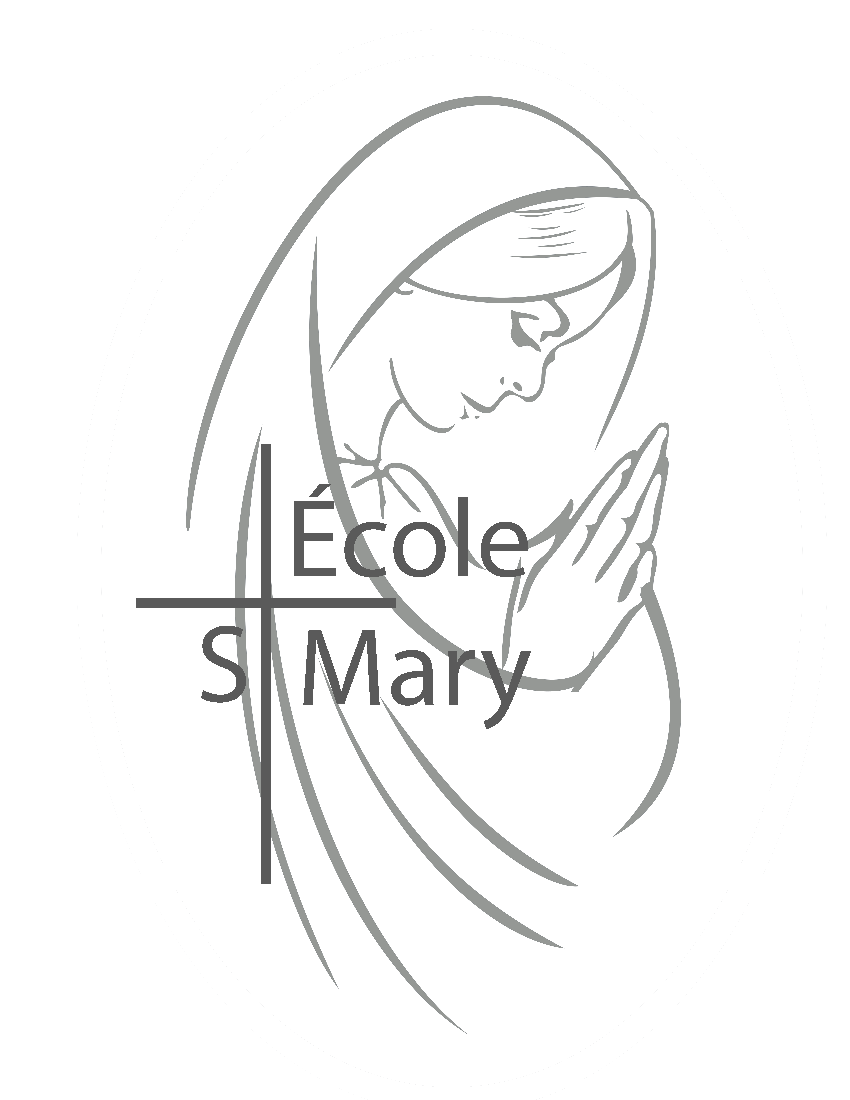 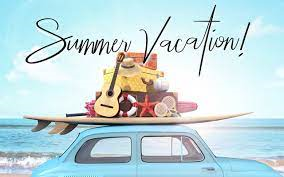 Bell Times for Next YearGrade 1 – 6’s 	Mon – Thurs. 8:00am – 3:00pm Fridays 	8:00am – 12:30pm Kindergarten	Mon – Fri. 	8:00am – 11:00am 	1st kindergarten Friday off each month – Please see the CalendarEarly Learning 	Mon – Thurs 	8:15am – 11:15am DID YOU?*Complete the Registration form for next year?	-We need this completed so we can assign your child to a class. *Complete the Transportation Registration so your child can ride the bus? 	-Your child will not be allowed to ride on a bus until this is completed	-Fee Paying must pay BEFORE you can rideQuestions you may have?When will I know who my child’s teacher is?Emails will be sent out the week before school starts to let you know the teacher assignment and the Zone door your child is assigned to.How do I tell the school I’ve changed my mind and my child is moving schools?Email esmoffice@holyspirit.ab.ca with an official withdrawal request. We will receive this when we return to the office on August 22nd.How do I register my child(ren) for bussing over the summer?Through your parent Powerschool Account through School Engage. If you are having issues completing this task you can wait till the office is open or contact the board office. Samaritan Stars: As the students do good deeds and display exemplary actions/attitudes, their fellow classmates can nominate them and put their name in the “Samaritan Stars” jar. From here we draw names to win a cheque for $25.00 which is graciously donated by Ward Bros. Construction. Thank you, Ward Bros., for your continued generosity to our school!
For the month of May our winners were: Kimberly K (3ME) and Zoe B (2GE)Events Around Lethbridge 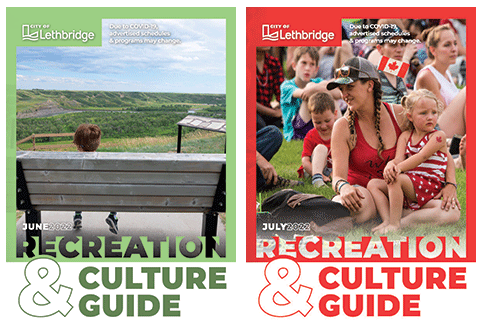 CANADA DAY in LethbridgeHenderson Lake Park
12pm-11pm
Live Entertainment, Food vendors, 
KidZone, Fireworkshttps://www.lethbridge.ca/Things-To-Do/Leisure-Guide/Pages/default.aspxYWCA NEIGHBOURHOOD PLAY PROGRAMFree summer drop in program  Children aged 6-12July 4th-August 18thMon through Thursday Morning Session 9-12Afternoon Session 1-3No supervision over the lunch hour, children may attend both sessions but they must leave the site over the lunch hourPre-registration is not required, just show up Southside Schools                                Westside SchoolsEcole Agnes Davidson                          Mike Mountain HorseLakeview School                                   Gerald B Probe Fleetwood BawdenHouse Keeping Items:Send a Water Bottle with your student. There are fill stations but no water fountains. We don’t know what will happen next year so Water bottles are still encouraged!If you have moved, please email esmoffice@holyspirit.ab.ca with your address change. Our monthly newsletter is sent out at the beginning of the month and can be found on the website. Dear ESM Families,Happy Canada Day! We have just a few words and some information as we sail off into summer.First off, we would like to thank you for entrusting us with the care of your children. What an honour. To our grade 6 students and their families, thank you. We are also saying good bye to many families that have been with us for many years. Thank you for allowing us to journey with your child and your family. We wish you the best on your new adventures. To all of our ESM families, may God Bless you and keep you. Thank you for a wonderful school year. Mr. Monaghan is officially heading off into retirement. Thank you for leading us over the last nine years here at ESM. We wish you all the best and we will miss you! God Bless.We have a few information items for you. You will find the calendar, school start dates, and important dates in this newsletter. The office will be closed for the summer and will reopen August 22, 2022. We welcome Grade 1-6 students back to school on Wednesday, August 31st, and Kindergarten students back on September 12th, 2022. You child’s class placement will be sent home in August. We are really looking forward to the new school year with endless possibilities.We will be welcoming new staff members. Justin Harper will be joining us as our Associate Principal. Angela Court as our English Kindergarten teacher. Kevin Toews will be teaching English grade 6 class for the upcoming school year. We look forward to welcoming them to the ESM school community.Please mark your calendars for our Opening Mass, Monday September 19th, 9:00 am at Assumption Parish. We will be having our Welcome Back BBQ that evening as well. We look forward to celebrating with you!Next year, we will be moving away from the report cards we currently use, to digital reporting. The program is called Spaces. A letter about Spaces came home with your child. We are looking forward to sharing your child’s learning journey with you as they learn and grow.Thank you to our students, families, staff and School Council, for making ESM such a great place to be. We are excited to continue our partnership in your child’s education. We wish you a restful, rejuvenating, fun, and blessed summer from the ESM Staff. See you in August!Kiera Bouchard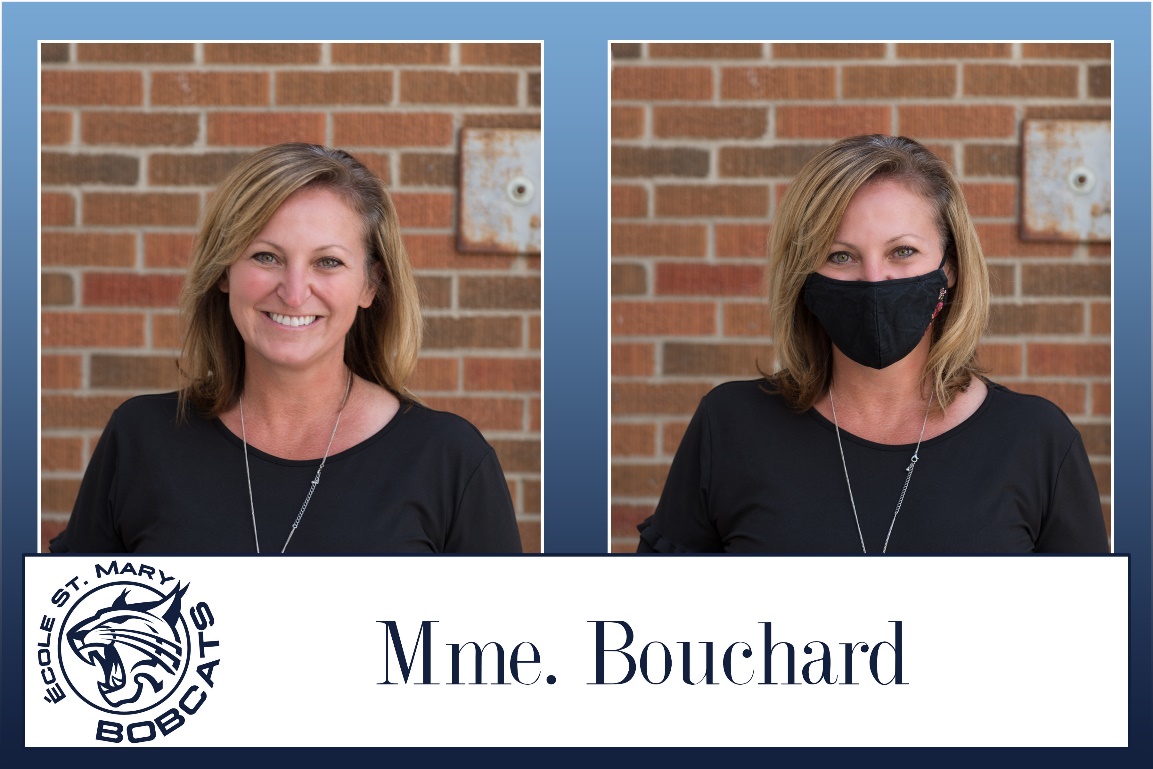 August 2022 CalendarSeptember 2022 Calendar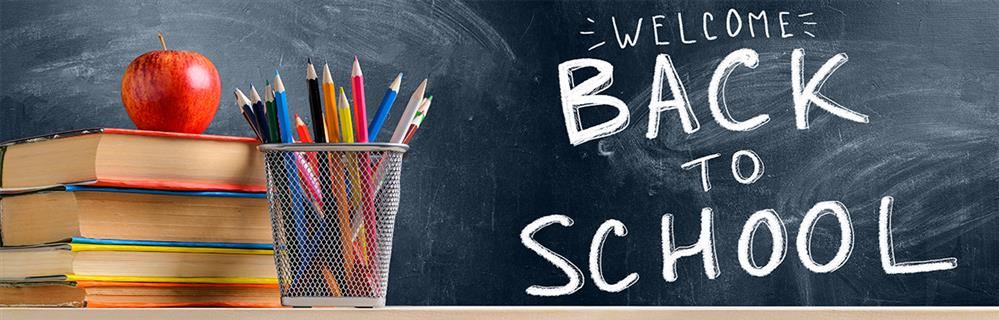 SundayMondayTuesdayWednesdayThursdayFridaySaturday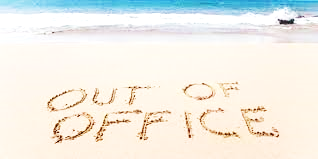 12345678910111213141516171819202122OFFICE OPEN232425Opening Mass for Staff262728293031
FIRST DAY FOR STUDENTS Gr.1-6SundayMondayTuesdayWednesdayThursdayFridaySaturday12345NO SCHOOL Labour Day6789101112FIRST DAY for Kindergarten13141516NO Kindergarten171819202122232425262728Div. Board Meeting2930
NO SCHOOL 
Day for Truth and Reconciliation